murielgaraicoechea.wixsite.com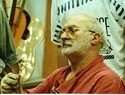 Les instruments de musique sont-ils des objets de consommation : fabriqués, consommés, jusqu’au déchet?Les « Récupérations » par ARMAN (Armand Fernandez)1928 Nice-2005 New-York« J’affirme que l’expression des détritus, des objets, possède sa valeur en soi, directement, sans volonté d’agencement esthétique les oblitérant et les rendant pareils aux couleurs d’une palette ; en outre, j’introduis le sens du geste global sans rémission ni remords. »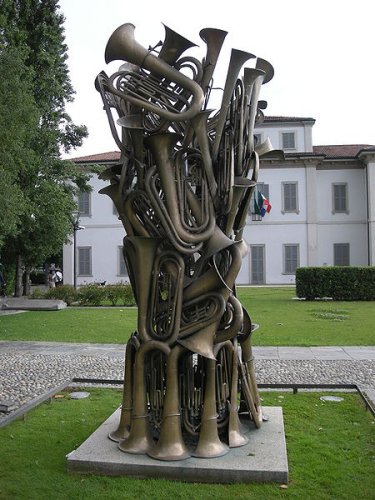 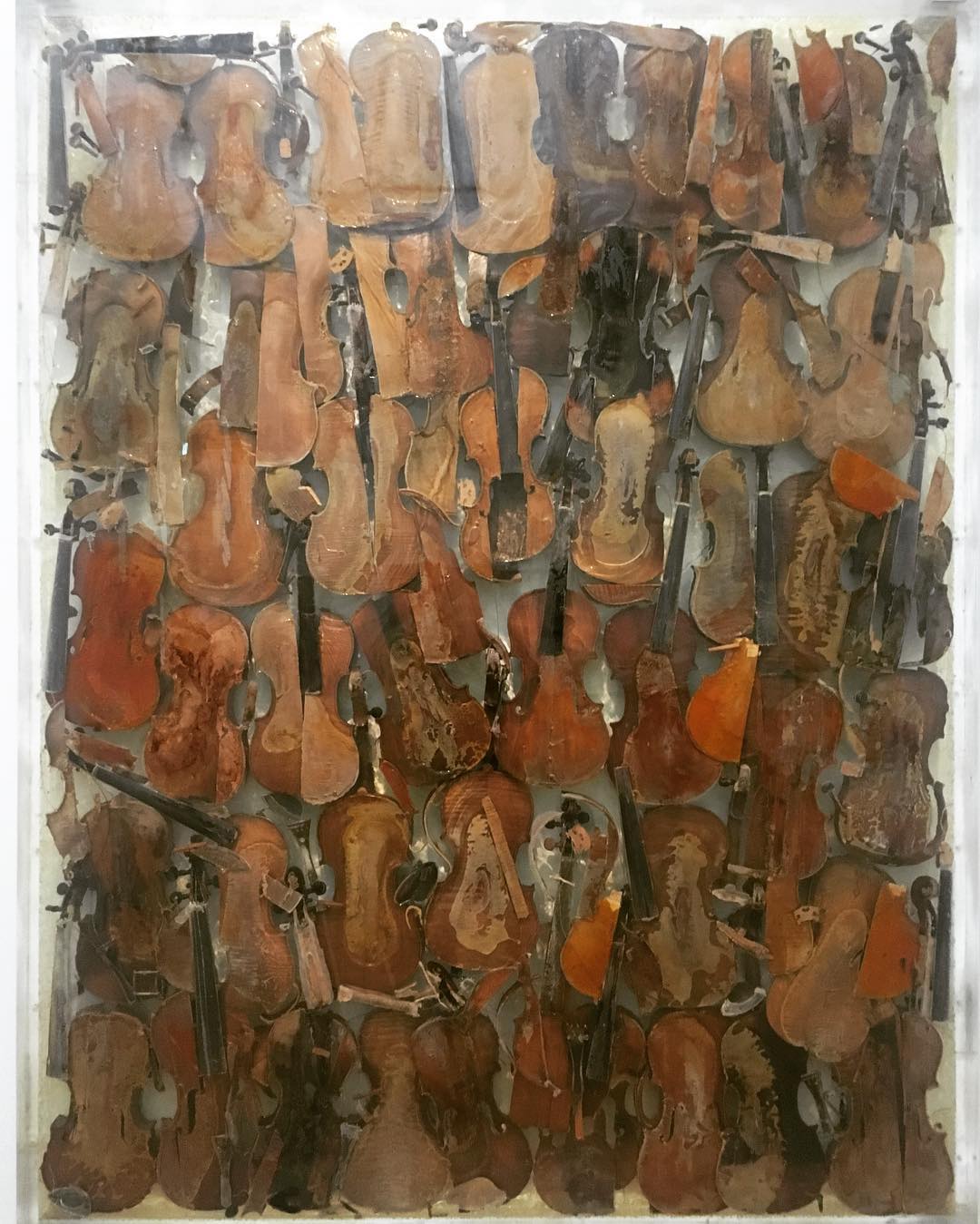 Sans titre							L’Attila des violons (1968)EnquêtePar qui Arman a-t-il eu le goût de collectionner des objets ? Pourquoi ?………………………………………………………………………………………………………………………………………………………………………………………………………Est-ce qu’Arman créait avec des objets neufs ? Pourquoi ?…………………………………………………………………………………………………………………………………………………………………………….……………………………………………………………………………………………………………………………………………………………………………………………………….…………………………Avec quelle matière mélangeait-il ces objets ? …………………………………………………………………………………………………….…………………………Comment Arman appelait-il son jardin où il entreposait ses œuvres avant exposition, et quel rapport avec la société de consommation ? …………………………………………………………………………………………………………………………………………………………………………….……………………………………………………………………………………………………………………………………………………………………………………………………….…………………………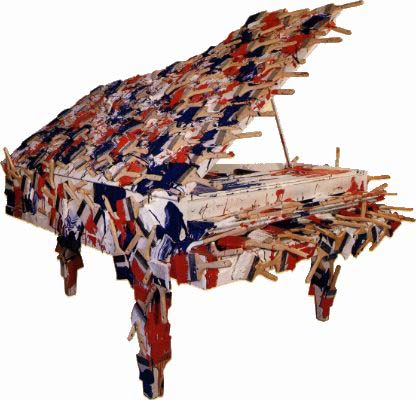 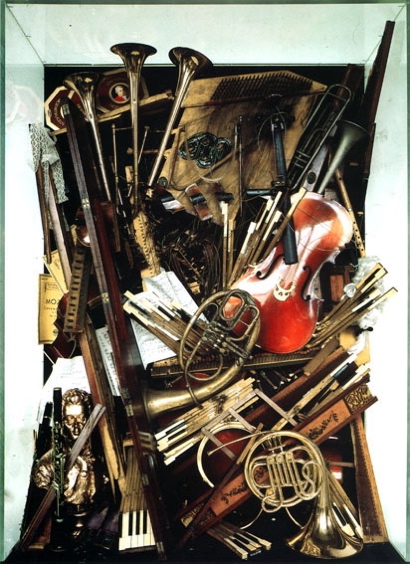 La Marseillaise (1989) . (WikiArt).					Portrait robot de Mozart (1985)En 1960, Arman créait le groupe des « …………………………………      ………………………………. » avec le critique d’art Pierre Restany et plusieurs artistes, lesquels notamment? (cochez et reliez à son œuvre) :     Yves Klein        	Michel Ange	 César	      Delacroix	   Jean Tinguely             Renoir          Picasso             Daniel Spoerri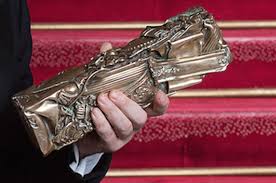 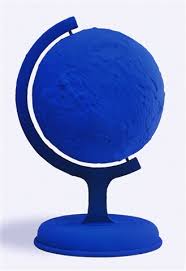 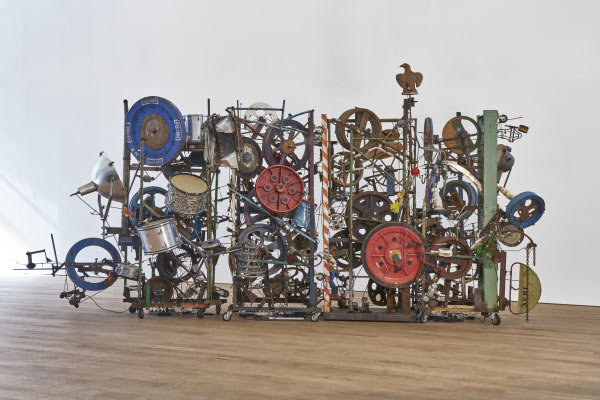 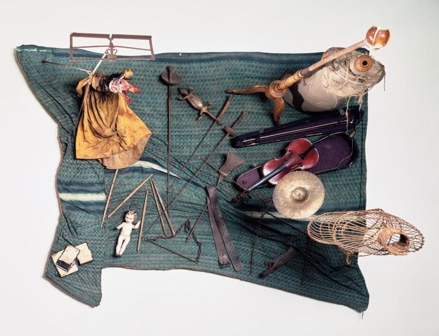 Compression (1975)     Blue earth (1957)                Machine sonore Méta-harmonie n°3 (1984)                                   Tableau-piège « Marché aux puces » (1960)Quels sujets d’histoire de l’art peut-on imaginer pour l’oral du Brevet des collèges , avec quelle problématique?…………………………………………………………………………………………………………………………………………………………………………….……………………………………………………………………………………………………………………………………………………………………………………………………….…………………………